Rezumatul candidaturiiVă rugăm să completaţi următoarea pagină de rezumat. Nu trebuie să depăşească o singură pagină A4 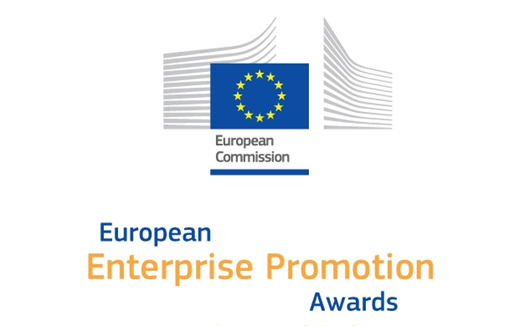 2014 PREMII PENTRU PROMOVAREA ÎNTREPRINDERILOR EUROPENE2014FORMULAR DE CANDIDATURĂFormularele de candidatură trebuie completate şi trimise în format electronic către coordonatorul naţional EEPA (adresa se află la sfârşitul formularului), atât în format word, cât şi pdf. Exemplarele tipărite nu vor fi acceptate în a doua etapă de selecţie (nivel european) Secţiunea I: Informaţii generaleDetaliile candidatului2. Vă rugăm să bifaţi categoria de premii pentru care doriţi să candidaţi.(Notă: puteţi aplica pentru o singură categorie; juriul îşi rezervă dreptul de a schimba categoria, dacă se consideră necesar)Promovarea spiritului antreprenorialInvestiţii în abilităţile antreprenorialeÎmbunătăţirea mediului de afaceriSprijinirea internaţionalizării afacerilorSusţinerea dezvoltării pieţelor verzi şi a eficientizării resurselorAntreprenoriat responsabil şi globalVă rugăm să oferiţi o scurtă descriere a organizaţiei dumneavoastră şi a domeniului de activitate al acesteia.(maximum 100 de cuvinte)Secţiunea II: Informaţii privind iniţiativaAceastă secţiune se referă la obiectul iniţiativei, la modul de implementare şi la beneficiile acesteia. Detaliile iniţiativei2. Descrierea iniţiativeiFurnizaţi o descriere detaliată a iniţiativei, abordând următoarele puncte-cheie: analiza situaţiei; provocările; soluţia creativă / strategia de afaceri; punerea în aplicare; implicarea părţilor interesate şi viitorul plan de punere în aplicare. Trebuie inclus un studiu de caz al proiectului cu un exemplu local sau regional, dacă este o iniţiativă naţională.maximum 1000 de cuvinte (aproximativ 2 pagini)3. Rezultatele iniţiativeiFurnizaţi date şi cifre detaliate cu privire la iniţiativă. Aceste rezultate trebuie să demonstreze faptul că iniţiativa a existat timp de cel puţin doi ani. Acestea ar trebui să includă rezultate măsurabile, date statistice şi comparative.maximum 1000 de cuvinte (aproximativ 2 pagini)4. Sprijinul terţilorVă rugăm să ataşaţi o scrisoare de susţinere, sub formă de document pdf, semnată de către o personalitate locală de înalt nivel, care nu este implicată în iniţiativă. Aceasta poate fi de la un politician, la un antreprenor, o instituţie academică sau o organizaţie de afaceri, însă nu trebuie să fie implicată financiar sau în alt mod în organizarea iniţiativei.5. Linkuri electronicePuteţi include până la cinci linkuri către materiale vizuale sau audiovizuale care să vă promoveze iniţiativa. Aceste materiale vor ajuta juriul să înţeleagă candidatura dumneavoastră şi pot fi folosite în scopuri promoţionale. Trebuie să înţelegeţi faptul că ataşamentele nu vor fi traduse în limba engleză. Videoclipurile depuse, care vor putea fi folosite la Ceremonia de decernare şi la prezentări, trebuie să aibă calitate HD (720p sau 1080p) şi formatul preferat este MP4. Durata videoclipului trebuie să fie între 60 de secunde şi 3 minute.Secţiunea III: PublicitatePrin candidatura la Premiile pentru promovarea întreprinderilor europene, sunteţi de acord ca iniţiativa dumneavoastră şi organizaţia să fie făcute publice. Organizatorii Premiilor îşi rezervă dreptul de a edita orice mijloc media furnizat prin intermediul iniţiativei.1. Mijloace mediaVă rugăm să furnizaţi o descriere a iniţiativei într-o singură propoziţie, de cel mult 75 de cuvinte. Aceasta poate fi utilizată în scopuri publicitare pentru descrierea iniţiativei.Vă rugăm să furnizaţi o descriere de 250 de cuvinte în scopuri publicitare, a iniţiativei şi a rezultatelor acesteia.2.	Persoana de contact pentru relaţiile cu publicul / media din cadrul   organizaţiei dumneavoastrăSecţiunea IV: Acord pentru candidaturăÎn calitate de reprezentant legal al iniţiativei, îmi exprim acordul ca aceasta să fie înscrisă pentru Premiile pentru promovarea întreprinderilor europene, ediţia 2014. Declar că materialele trimise în vederea înscrierii candidaturii sunt o imagine reală şi corectă a iniţiativei. În cazul în care această iniţiativă va fi nominalizată pentru Premiile de promovare a întreprinderilor europene ediţia 2014, sunt de acord ca iniţiativa şi organizaţia noastră să fie publicate pe site-ul web aferent acestor Premii, iar informaţiile necesare să fie distribuite către mass-media.Vă rugăm să trimiteţi formularul de candidatură completat şi semnat către:Ovidiu Horatiu Voinea Senior Counsellor Ministry of Economy Trade and Business EnviromentGeneral Direction of Industrial Policy and CompetitivnessCalea Victoriei 152RO - sector 1 010096BucharestTel:	 0040 21 20 25 288Email:	ovidiu_voinea@minind.ro Reguli pentru înscrierea candidaturiiPrin înscrierea în vederea selecţiei la nivel naţional, sunteţi de acord, în cazul în care veţi fi nominalizat, să acceptaţi să vă reprezentaţi ţara în cadrul Premiilor pentru promovarea întreprinderilor europene. Competiţia se adresează autorităţilor publice din UE, ţărilor asociate în Programul de Competitivitate şi Inovaţie (CIP) Islanda, Norvegia, Serbia şi Turcia.Entităţile eligibile includ organizaţii naţionale, localităţi, oraşe, regiuni şi comunităţi, precum şi parteneriate public-private între autorităţi publice şi întreprinzători, programe educaţionale şi organizaţii de afaceri. Se vor accepta şi iniţiativele transfrontaliere, atât timp cât acestea sunt nominalizate în comun de către toate ţările implicate.Data finală pentru candidaturile aferente selecţiei la nivel naţional va fi anunţată de către coordonatorii naţionali EEPA. Lungimea maximă a aplicaţiei, precum a fost specificată în formularul de candidatură, trebuie respectată.Nu vor fi acceptate exemplare tipărite la nivel european – şi vor fi acceptate numai până la 5 link-uri în cadrul formularului electronic de candidatură.Candidaturile la nivel european pot fi depuse în oricare dintre limbile oficiale ale UE.Candidaturile vor fi evaluate urmându-se criteriile de mai jos:Originalitate şi fezabilitate: de ce este proiectul un succes? Care sunt aspectele sale inovatoare?Impactul asupra economiei locale: furnizarea de cifre pentru a motiva pretenţiile de succesÎmbunătăţirea relaţiilor părţilor interesate locale: a beneficiat mai mult de o parte interesată în urma punerii în aplicare a acestei iniţiative? De ce au fost implicate şi care este nivelul lor de participare?Transferabilitate: se poate repeta abordarea în respectiva regiune sau în altă parte în Europa?Nu există nicio taxă de înscriere.Lista Url-urilor videoclipurilor care însoţesc candidaturaNumele iniţiativeiŢarăOrganizaţie responsabilăPersoană de contactNume:Adresă:Cod poştal:Oraş:Ţară:E-mail:Site web:CategorieDescrierea iniţiativeiObiectiveDurata proiectuluiData începerii:Data finalizării:Grup ţintăMărturie / Comentarii şi detalii scrisoare de susţinereRezultate & realizări-cheieRezolvarea problemelor / lecţii învăţateNumele organizaţiei participante: 
(acest nume va fi utilizat verbatim în toate materialele publicate)Adresă poştalăŢară Adresa de e-mail a organizaţieiAdresa site-ului webTelefonFaxPersoană de contact (nume şi funcţie)Numărul de telefon al persoanei de contactAdresa de e-mail a persoanei de contactNumele iniţiativei: Numele iniţiativei în limba engleză:
(acest nume va fi utilizat verbatim în toate materialele publicate)Lista tuturor organizaţiilor din sectorul public şi privat implicate în iniţiativăÎn cazul unui parteneriat public şi privat, vă rugăm să specificaţi dacă este:Un acord financiarUn acord formalUn sprijin explicitDescrieţi detaliat acordul de parteneriatDa  □    Nu  □Da  □    Nu  □Da  □    Nu  □Durata iniţiativei           (minimum 2 ani)- În ce dată a demarat iniţiativa?- În ce dată s-a finalizat iniţiativa?Care este valoarea totală a investiţiei în această iniţiativă?Enunţaţi separat, sub formă de listă, toate investiţiile reciproce sau în resurse umaneAţi primit finanţare din partea Uniunii Europene?Da O   No ODacă da, în ce cuantum? ________________De ce natură? ____________________Nume:Titlu / funcţie:Telefon: Fax:e-mail:Numele reprezentantului legal:Titlu/funcţie:Dată: Semnătură: